Aktivitetsplan skoleåret 2017 – 2018 - elevversjon             JANUAR 2018 Vg1 SE vil være utplassert på mange onsdager, 2SSSA på mange torsdager.			 Informatikkolympiaden 2. runde i uke 2FEBRUAR 2018							                                                               MARS 2018APRIL 2018Mai 2018JUNI 2017Skolestart skoleåret 2018 - 2019 er mandag 20. august.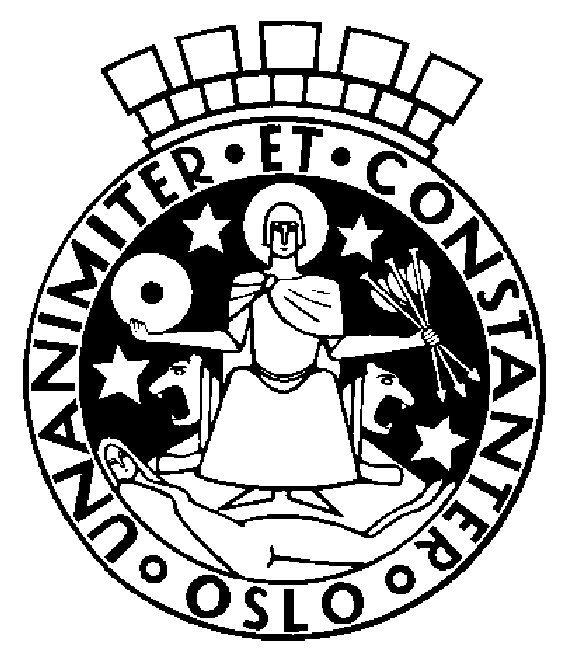 Lærerpermen  3.2Oslo kommune                                     UtdanningsetatenOslo HandelsgymnasiumVersjon av 22.08..2017UkeDagDatoAktiviteter1Uke EMan1FRI1Uke ETirs2Første skoledag etter juleferien Kl. 1130: ElevrådsstyremøteKl. 1130: Tidligere elever besøker skolen1Uke EOns3Revypremiere OHG-revyen 2018Kl. 1300 – 1345: LærermøteKl. 1355 – 1440: Klasselærerråd for 1TSEKl. 1450-1535: Fagkoordinatormøte med forberedelse til "Åpen dag"1Uke ETors4Kl. 1130: Klasselærerråd 1FGYBKl.  1800: Foreldremøte 2STA1Uke EFre5Kl. 1130: Informasjonsmøte om Euroklasse 2018/2019 på aud. 3Kl. 1130: Klasselærerråd 1FGYA2Uke AMan.8Kl. 1130: ElevrådsstyremøteKl. 1130: Klasselærerråd Vg1 SE + FYR2Uke ATir.9Kl. 1130 - 1200: ElevrådsmøteKl.1200 - 1245: Faginformasjon i AUD. 3 for 2STAVg1 samarbeidsøkt: helsesøsters halvtime – tema søvnFrist for oppmelding til morsmålseksamen ved OHG på kontoret2Uke AOns.10Kl. 1355 – 1530: Karakteroppgjør for alle klasser2Uke ATor.11Abelkonkurransen 2. runde 100 minutter2Uke AFre.121. termin slutter Utplassering 2SSSA Siste forestilling i OHG-revyen 2018Frist for fagsamtale med elever i forbindelse med halvårsvurderingen.Siste frist for å slutte i fag.Frist for oppmelding til privatisteksamen våren 2018 er 15. januar3Uke BMan.152. termin starter Utdeling av karakterkort for 1. terminKl. 1130: Elevrådsstyremøte3Uke BTir.16Vg2 samarbeidsøkt: helsesøsters halvtime – tema søvnKl. 1200: Premieutdeling for Vg1 i aulaen3Uke BOns.17Kl. 1300 – 1340: TrinnmøterKl. 1450-1535: Seksjonsmøter i religion3Uke BTor.18Kl. 1130: Møte med de utvalgte elevguidene til ”Åpen skole” Kl. 1800: Foreldremøte for Vg1 SE3Uke BFre.194
Uke CMan.22Biologiolympiaden 2. runde 90 minutterKl. 1130: ElevrådsstyremøteBlokkvalg åpner for ev. justering av fagvalg.4
Uke CTir.23Kl. 1200 – 1230: Samarbeidsøkta brukes til karriereveiledning.Kl. 1500 - 1900: Åpen skole for 10. klassinger 4
Uke COns.24Kjemiolympiade 2. runde 180 minutterKl. 1500 - 1800: Åpen skole for 10. klassinger 4
Uke CTors.25Kl. 0810 - 1130: Arrangement i aulaen for elever i Vg2 og Vg3 – besøk av norske universiteter og høgskoler4
Uke CFre.26Holocaustarrangement i 2. økt for Vg35Uke DMan.29Kl. 1130: Elevrådsstyremøte5Uke DTirs.30Kl. 1130: ElevrådsmøteVg3 samarbeidsøkt: helsesøsters halvtime – tema prevensjon5Uke DOns31Kjemiolympiaden 2. runde 180 minutterUkeDagDatoAktiviteterTors.1Kl. 1130: Klasselærerråd Vg1SE + FYRFre.26Uke EMan.5Kl. 1130: Elevrådsstyremøte6Uke ETir.6Fysikkolympiaden 2. runde 180 minutterKl.12: Søking i VIGO for Vg1 og Vg2-elever Impande – kveldsarrangement i aulaen6Uke EOns.7Kl. 1355 – 1440: Lærermøte6Uke ETor.8Kl. 1130: Klasselærerråd 2SSSAUtplassering Vg1 SE6Uke EFre.97Uke AMan.12Kl. 1130: Elevrådsstyremøte7Uke ATir.13Kl. 1130: ElevrådsmøteKl. 1200 – 1230: Samarbeidsøkta brukes til karriereveiledning.7Uke AOns.14Kl. 1200 for Vg2ST: Obligatorisk utdanningsmesse for Vg2ST. For Vg3 og øvrige elever: Frivillig oppmøte etter kl. 1530.7Uke ATor.15Kl. 1130: Klasselærerråd Vg1 SE + FYRKl. 1630 – 1900: Japansk kulturfestival i aulaen7Uke AFre.16Kl. 1130: Obligatorisk fellesmøte for lærere og elever som skal ut og reise i uke 10Frist for justering av fagvalg for neste skoleår (blokkvalg stenger).8Man.19VINTERFERIE8Tir.20VINTERFERIE8Ons.21VINTERFERIE8Tors.22VINTERFERIE8Fre.23VINTERFERIE9Uke BMan26Kl. 1130: Elevrådsstyremøte9Uke BTir.27Kl. 1130: Danseforestilling ved Tabanka Dance Ensemble9Uke BOns.28Kl. 1300 – 1535: Klasselærerråd Vg2UkeDagDatoAktiviteterTor.1Søknadsfrist for ordinært opptak skoleåret 2018 – 2019Kl. 1130: Klasselærerråd for 1STAOslo Mesterskapet for UB (semifinale)Fre.2Kl. 1130: Klasselærerråd for 1STB10Reise-uke for Vg2Man.5Kl. 0810 - 0945: Naturfagdag for fornybar energi for Vg1 i aulaenKl. 1130: Klasselærerråd for 1STC10Reise-uke for Vg2Tir.6Kl. 1130: ElevrådsmøteKl. 1130: Klasselærerråd for 1STD10Reise-uke for Vg2Ons.7FredagstimeplanKl. 1130: Klasselærerråd for 1STE10Reise-uke for Vg2Tor.8Kl. 1130: Klasselærerråd for 1STFKl. 1400 – 1530: Møte for rådgivere og ansvarlige for forsert løp på Hyggerommet.10Reise-uke for Vg2Fre.911Uke CMan.12Kl. 1130: Elevrådsstyremøte Kl. 1130: Klasselærerråd Vg1 SE + FYR 11Uke CTir.13Kl. 1130: Klasselærerråd for 1STGKl. 1200 – 1315: Orientering til russen av politi, helsesøster, russepresident og ledelseOslo Mesterskapet for UB (Finale)11Uke COns.14Kl. 1355 – 1440: LærermøteKl. 1450 – 1535: Klasselærerråd for 1TSE11Uke CTor.15Kl. 1130: Klasselærerråd for 1STHKl. 1530 – 1830: Collage Day ScandinaviaKl. 1800: Foreldremøte for 1TSE på Hyggerommet11Uke CFre.1612Uke DMan.19Kl. 1130: Klasselærerråd for 1STIKl. 1130: Elevrådsstyremøte12Uke DTir.20Kl. 0955 – 1230: Foredrag i historie/religion for Vg3 i aulaenKl. 1130: Klasselærerråd 2SSSAKl. 1130: ElevrådsmøteVg1 samarbeidsøkt: helsesøsters halvtime – tema prevensjon12Uke DOns.21Kl. 1300 – 1345: Åpning av SKUP-utstilling for alle i Aud. 312Uke DTors.22Kl. 1130: Klasselærerråd for 1FGYA12Uke DFre.23Kl. 1130: Klasselærerråd 1FGYB13Man.26PÅSKEFERIE13Tirs27PÅSKEFERIE13Ons28PÅSKEFERIE13Tors29PÅSKEFERIE13Fre.30PÅSKEFERIEUkeDagDatoAktiviteter14Uke EMan.2PÅSKEFERIE14Uke ETir.3Vg2 samarbeidsøkt: helsesøsters halvtime – tema prevensjon14Uke EOns.414Uke ETor.514Uke EFre.615Uke AMan.915Uke ATir.10Kl. 1130: Konsert med elever fra Foss vgs.15Uke AOns.1115Uke ATor.12Heldagsprøver og undervisning15Uke AFre.13Felles heldagsprøve for Oslo i engelsk fellesfag (Vg1ST og Vg2SE)Heldagsprøver og undervisning16Man.16Heldagsprøver og undervisning16Tir.17Felles heldagsprøve for Oslo i 2P, 2PY og R1Heldagsprøver og undervisningVg3 samarbeidsøkt: helsesøsters halvtime – tema sex16Ons.18Heldagsprøver for alleKl. 1300 – 1345: Lærermøte16Tor.19Heldagsprøver og undervisning16Fre.20Heldagsprøver og undervisning Felles heldagsprøve for Oslo i norsk Vg3 og norsk for språklige minoriteter17
Uke BMan.23Heldagsprøver og undervisning 17
Uke BTirs.24Vurderingssamling for engelsk fellesfagHeldagsprøve for Oslo i Politikk og menneskerettigheter og Kjemi 2Heldagsprøver og undervisning 17
Uke BOns.25Vurderingssamling for matematikk 2P og 2PYUndervisning i Vg3 frem til kl. 1130. Kl. 1200: Løpedag Vg317
Uke BTors.26Vurderingssamling R1Heldagsprøver og undervisning 17
Uke BFre.27Heldagsprøver og undervisning18Man.30Kl. 1130: ElevrådsstyremøteUkeDagDatoAktiviteter18Uke CTir.1FRI18Uke COns.2Vurderingssamling for norsk Vg3Absolutt siste frist for omvalg av programfag for neste skoleårUndervisning frem til kl. 1130 for Vg2. Kl. 1200: Løpedag for Vg2Kl. 1300 – 1345: LærermøteKl. 1450 – 1535: Klasselærerråd for 1TSE18Uke CTor.3Fellessamling Politikk og menneskerettigheter og Kjemi 218Uke CFre.4Vurderingssamling norsk for språklige minoriteter19Uke DMan.7Kl. 1130: Elevrådsstyremøte19Uke DTir.8Kl. 1130: ElevrådsmøteKl. 1200: Eksamensorientering for Vg3Vg1 samarbeidsøkt: helsesøsters halvtime – tema sexKl. 1500: Orientering for eksamensvakter19Uke DOns.919Uke DTor.10Kristi Himmelfartsdag19Uke DFre.11Fri for elever og lærere20Uke EMan.14Kl. 1130: Elevrådsstyremøte Kl. 1130: Klasselærerråd Vg1 SE20Uke ETirs.15Kl. 0900: Kunngjøring av trekk skriftlig eksamen for alle trinnVG2 samarbeidsøkt: helsesøsters halvtime – tema sex20Uke EOns.16Undervisning i Vg1 frem til kl. 1130. Kl. 1200: Løpedag for Vg120Uke ETor.17Grunnlovsdag20Uke EFre.18Skoledag for Vg1 og Vg2 (Studiedag for 2SSSA og Vg3)21
Uke EMan.212. pinsedag21
Uke ETirs.22Skriftlig eksamen starter21
Uke EOns.23Klasselærerråd for 1TSE21
Uke ETor.2421
Uke EFre.2522Uke AMan28Kl. 1130: ElevrådsstyremøteFrist for gjennomføring av fagsamtale med den enkelte elev – gjelder for fag som er avsluttende i juni22Uke ATirs29Kl. 1130: ElevrådsmøteFrist for søknad om fratrekk av inntil 10 dagers fravær – leveres kontaktlærer. Fristen er absolutt! Frist for gjennomføring av fagsamtale med den enkelte elev – gjelder fag som ikke avsluttes i juni)22Uke AOns.3022Uke ATors.31UkeDagDatoAktiviteterFre.1Kl. 1210: Frist for kontaktlærere for innlevering av samleskjema til kontoret for fratrekk av inntil 10 dagers fravær23Uke BMan.4Kl. 1130: Elevrådsstyremøte 23Uke BTir.523Uke BOns.6Kl. 1300 – 1345: Lærermøte23Uke BTors.7Kl. 1530: Frist for offentliggjøring av standpunktkarakterer i læringsplattformen23Uke BFre.824Uke CMan.1124Uke CTirs.12Karaktermøter for Vg3, Fg og SE24Uke COns.13Kl. 1300 – 1535: Mulighet for faglag for de som ikke deltar på andre møterFellessensur?24Uke CTors.14Fellessensur?24Uke CFre.1525Uke DMan.1825Uke DTirs.19Kl. 1800: Avslutningsarrangement for avgangselevene Vg2 SE og Vg3 ST25Uke DOns.2025Uke DTors.21 Kl. 0900: Siste skoledag med utdeling av karakterkort / vitnemål til alle trinnKl. 1000 – 1200: Gjennomgang av eksamensbesvarelser etter forespørsel fra eleveneKl. 1200 - 1400: Sommeravslutning for ansatte på personalrommet25Uke DFre.22